ADIL P.KCURRICULUM  VITAETo contribute best of my abilities and skill for the growth of the organization I work with and thereby ensure my professional and personal growth. I assure that I would merit your trust by means of dedication and hard work. I would be willing to relocate as per job requirements.JOB SUMMARY:	One years of of experience providing technical support &trouble shooting Systems/Hardware/ & Network related issues.Experience inplanning,implementing and administrating networks with Microsoft products in servers and clients.CAREER HISTORY:	Period         :September 2015 –August 2016Company    : Spectrum softtech solution pvt.ltd.cochin-kerala             : IT Support EngineerPrimary responsibilities:Designe and implementaion Active DirectoryWindows server 2008Group policyData protection and storageTicket toolTECHNICAL SKILLS:	Platform:Windows9X,2000,ME,XP,Vista,Win-7,Win8,Win10Linux6,MS-DOS.Windows2003/2008/2012EnterpriseServer,ExchangeServer2008OfficePackage:MSOffice2003/2007/2010/13/16Applications–Word,Excel,PowerPoint,Visio,OutlookInternet&E-mailoperationsProfessionalCourses:CCNA MCITPHonors inComputer Hardware Engineering(A)from Accel It PvtLtd.Complete PC assembling, OS Installations,Application Software installationKnowledge of Smartphones and Blackberry devicesQUALIFICATIONS:	PERSONALPROFILE:	Maritalstatus	:  SingleDate of birth	:   15thSep 1991Nationality	:  IndianJob Seeker First Name / CV No: 1811268Click to send CV No & get contact details of candidate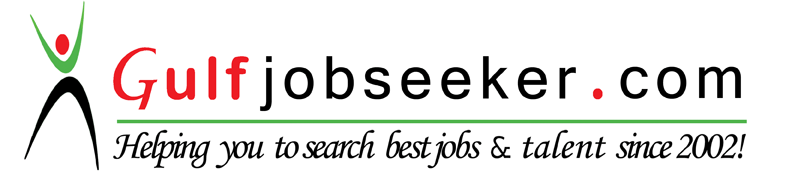 CourseInstitutionBoard/UniversityBachelor  of Computer Application(BCA)Maya Arts and Sports college,keralavalappadUniversity of Sikkim manipalHigherSecondarySwathi accademy,Thrissur,KeralaNational institute of open schoolSecondary School Leaving Certificate   Diploma in Hardware and NetworkingSwamibhodanathaHS.Pazhuvil,KeralaAccel IT Accademy.Thrissur.keralaState Board